RADIOTEMPS D'INTERVENTION DANS LES MAGAZINES DU 01-02-2023 AU 28-02-2023 Les partis politiques et divers sont présentés par ordre alphabétique. Seuls les partis politiques et divers ayant bénéficié de temps de parole figurent dans ce tableau.
*Ces données mensuelles sont fournies à titre informatif. L'appréciation du respect du pluralisme, qui s'effectue chaîne par chaîne, est réalisée à l'issue de chaque trimestre civil.France Info France Culture France Inter Radio Classique BFM Business RMC RTL Europe 1 Sud Radio 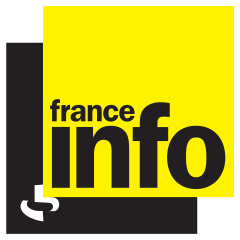 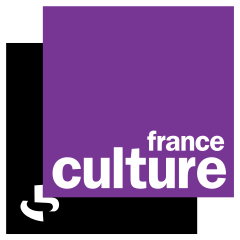 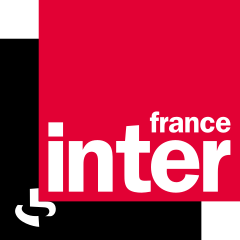 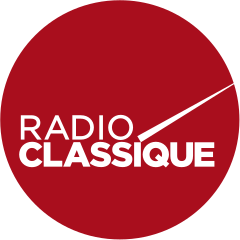 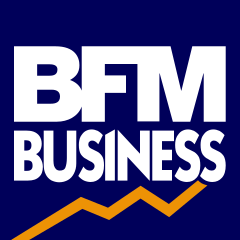 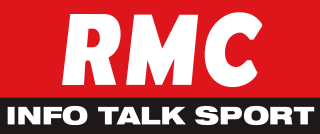 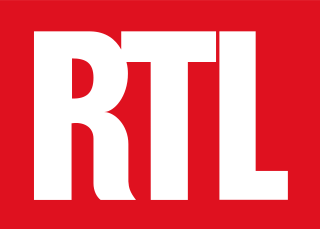 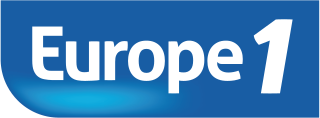 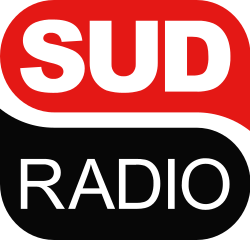 PRESIDENT DE LA REPUBLIQUE00:21:0500:02:2600:01:1300:05:0400:04:5200:09:3100:12:0200:05:31-dont Président de la République - propos qui relèvent du débat politique national00:12:1400:00:4900:00:41-00:04:5200:08:1800:06:5800:05:31-GOUVERNEMENT04:44:3901:54:2103:18:2800:00:3301:11:2104:07:0502:07:2401:58:2803:36:45TOTAL EXÉCUTIF04:56:5301:55:1003:19:0900:00:3301:16:1304:15:2302:14:2202:03:5903:36:45PART DE L'EXÉCUTIF*25,96%47,17%40,95%7,73%16,08%31,56%28,95%30,75%36,70%Europe Ecologie-les Verts00:57:21 - 00:16:41 - 00:48:51 01:06:38 00:39:25 00:52:52 00:11:20 Femu a Corsica00:00:27 - - - - - - - - Horizons00:38:07 00:00:08 00:09:01 - - 00:02:54 00:02:31 00:01:30 00:14:00 La France insoumise01:16:40 00:01:51 00:05:11 00:00:44 01:12:44 01:24:06 00:31:17 00:39:32 00:46:30 Les Républicains01:00:01 00:18:47 01:29:11 00:05:04 - 01:22:47 00:55:15 00:54:17 00:59:30 Mouvement démocrate00:26:32 00:00:27 00:00:14 - 00:55:46 00:20:04 00:00:10 00:24:44 00:24:35 Nouveau parti anticapitaliste00:01:51 - - - 00:18:57 00:38:14 - - - Parti communiste français01:03:42 - 00:03:44 - 00:37:51 00:40:01 00:06:42 00:04:27 00:03:00 Parti socialiste00:34:15 00:05:03 00:16:52 - 01:07:40 01:06:25 01:15:56 00:35:45 00:23:00 Rassemblement national05:16:46 00:37:07 00:51:03 - 00:21:16 00:40:50 01:20:04 00:08:34 00:41:45 Renaissance02:50:52 00:50:06 00:36:58 00:00:46 00:37:00 00:43:36 00:25:03 00:40:04 01:42:50 Agir- 00:00:09 - - - - - - 00:04:30 Divers Centre- 00:03:34 - - - 00:01:49 - - - Front de libération nationale kanak et socialiste- 00:01:10 - - - - - - - Génération Ecologie- 00:10:38 - - - - - - - Divers- - 00:03:00 - - - - - - Divers Droite- - 00:00:21 - - 00:03:19 - 00:03:29 00:25:00 Divers Gauche- - 00:02:30 - - - 00:00:20 - 00:04:00 Les Centristes- - 00:00:12 - 00:37:39 - 00:00:06 - 00:04:00 Place publique- - 00:46:32 - - - - - - Pour La Réunion- - 00:05:23 - - - - - - Sans étiquette- - 00:00:20 - - 00:10:15 - - - Génération.s- - - - - 00:12:00 00:00:17 - - Nouvelle donne- - - - - 00:12:54 - - 00:04:00 Parti radical- - - - - 00:07:55 - - - Reconquête- - - - - 00:19:54 - 00:00:10 - Union des démocrates et indépendants- - - - - 00:00:12 00:04:06 00:00:44 00:04:00 Debout la France- - - - - - 00:08:20 00:13:07 - Parti de la nation corse- - - - - - 00:00:11 - - Parti animaliste- - - - - - - - 00:01:55 TOTAL PARTIS POLITIQUES ET DIVERS14:06:3402:09:0004:47:1300:06:3406:37:4409:13:5305:29:4304:39:1506:13:55PART DES PARTIS POLITIQUES ET DIVERS*74,04%52,83%59,05%92,27%83,92%68,44%71,05%69,25%63,30%